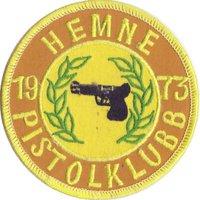 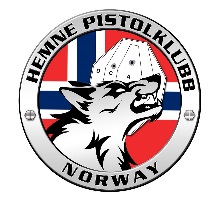 Hemne pistolklubbInnkalling til ordinært årsmøte i Hemne PistolklubbDato: 18.03.2020 kl 17.30Sted: Hemne samfunnshus Saksliste1. Valg av dirigent og referent samt 2 vitner til å bekrefte protokoll2. Årsmelding 3. Regnskap i revidert stand 4. Fastsette kontingent 5. Handlingsplan 2020 (retningslinjer for klubb og medlemmer)     Info om NM Satmnesdalen.6. Innkomne forslag 7. ValgSaker som ønskes opptatt må sendes styret før 11.03.20Med hilsenStyret i Hemne PistolklubbTil medlemmer